про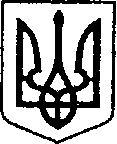 УКРАЇНАЧЕРНІГІВСЬКА ОБЛАСТЬН І Ж И Н С Ь К А    М І С Ь К А    Р А Д АВ И К О Н А В Ч И Й    К О М І Т Е ТР І Ш Е Н Н Явід  03.08. 2022 року		  м. Ніжин		               №  218Про погодження КП «НУВКГ»договорів  на придбання каналопромивальної машини, трактора та вантажногомалотоннажного автомобіля.У відповідності до ст.ст. 29, 40, 42, 53, 58 Закону України «Про місцеве самоврядування в Україні», Регламенту виконавчого комітету Ніжинської міської ради Чернігівської області VIII скликання, затвердженого рішенням Ніжинської міської ради 24.12.2020 р. № 27-4/2020, Указу Президента України «Про введення військового стану в Україні» від 24.02.2022 № 64, на виконання постанови Кабінету Міністрів України від 28.02.2022 №169 «Про деякі питання здійснення оборонних та публічних закупівель товарів, робіт і послуг в умовах воєнного стану», з врахуванням положень Статуту КП «НУВКГ», затвердженого рішенням Ніжинської міської Ради Чернігівської області VIII скликання від 22 квітня № 25-9/2021, на виконання міської цільової програми «Розвитку та фінансової підтримки комунальних підприємств Ніжинської міської територіальної громади на 2022 рік», виконавчий комітет Ніжинської міської ради вирішив:1.   Погодити комунальному підприємству «Ніжинське управління водопровідно-каналізаційного господарства», код ЄДРПОУ 32009905 укладення договорів:на придбання каналопромивальної машини (яка складається із автомобіля Peugeot Boxer, насоса високого тиску з системою захисту від сухого ходу у комплекті з шлангами високого тиску та комплектуючими, двигуна KUBOTA 23,5 кВТ, 32 к.с. з системою охолодження та комплектуючими, змонтований на рамі, ємністю для води об’ємом . з захистом від переливу та системою гідравліки);на придбання трактора LOVOL FT504 з відвалом для снігу, комунальною щіткою та роторною косою;на придбання вантажного малотоннажного автомобіля, вантажопідйомністю 3,5 тон з послідуючим його монтажем на  пересувну ремонтну майстерню.Уповноважити директора комунального підприємства «Ніжинське управління водопровідно-каналізаційного господарства» МАРСОВА ОЛЕКСАНДРА МИХАЙЛОВИЧА укласти договора на придбання каналопромивальної машини (яка складається із автомобіля Peugeot Boxer, насоса високого тиску з системою захисту від сухого ходу у комплекті з шлангами високого тиску та комплектуючими, двигуна KUBOTA 23,5 кВТ, 32 к.с. з системою охолодження та комплектуючими, змонтований на рамі, ємністю для води об’ємом . з захистом від переливу та системою гідравліки), трактора LOVOL FT504 з відвалом для снігу, комунальною щіткою та роторною косою та вантажного малотоннажного автомобіля, вантажопідйомністю 3,5 тон.3. Контроль за виконанням даного рішення покласти на першого заступника міського голови з питань діяльності виконавчих органів Вовченка Ф.І.Міський голова                                                                    Олександр КОДОЛАПОЯСНЮВАЛЬНА ЗАПИСКАдо проекту рішення виконавчого комітету Ніжинської міської ради«Про погодження  КП «НУВКГ»  договорів на придбання каналопромивальної машини, трактора та вантажного малотоннажного автомобіля»1. Обґрунтування необхідності прийняття рішення. Комунальне підприємство «НУВКГ» здійснює виробничо-господарську діяльність з метою забезпечення потреб юридичних і фізичних осіб, зокрема основною задачею підприємства є забезпечення життєво необхідного доступу до водопостачання та водовідведення. З метою стабільної діяльності критичної інфраструктури, для забезпечення якісних та своєчасних послуг, що надаються комунальним підприємством, для покращення рівня надання таких послуг, підвищення їх ефективності та забезпечення потреб комунального підприємства та місті вцілому,  з метою покращення дотримання територій комунального підприємства в належному санітарному стані, зменшення обсягу трудових витрат, проектом рішення пропонується погодити придбання каналопромивальної машини, трактора та вантажного  малотоннажного автомобіля, який після послідуючого монтажа  стане пересувною ремонтною майстернею, яка в подальшому буде забезпечувати аварійні та ремонтні роботи по місту. 2. Стан нормативно-правової бази у даній сфері правового регулювання.ст.ст. 29, 40, 42, 53, 58, Закону України «Про місцеве самоврядування в Україні, Регламенту виконавчого комітету Ніжинської міської ради Чернігівської області VIII скликання, затвердженого рішенням Ніжинської міської ради 24.12.2020 р. №27-4/2020, Указу Президента України «Про введення військового стану в Україні» від 24.02.2022 № 64, постанови Кабінету Міністрів України від 28.02.2022 №169 «Про деякі питання здійснення оборонних та публічних закупівель товарів, робіт і послуг в умовах воєнного стану»,  міської  цільової програми «Розвитку та фінансової підтримки комунальних підприємств Ніжинської міської територіальної громади на 2022 рік».3. Прогноз соціально-економічних та інших наслідків прийняття рішення.- Забезпечення якісного механізованого утримання власних територій;- Покращення санітарного та екологічного стану;- Швидке усунення аварійних ситуацій, - Ефективне використання ресурсів підприємства;- Оновлення матеріально-технічної бази комунального підприємства. 	  -  Забезпечення фінансової стійкості підприємства. 	  -  Збільшення фінансових надходжень	  - Зменшення трудових витрат4. Підстави отримання погодження Отримання такого погодження на укладення договорів передбачає п. 7.8.17 статуту КП «НУВКГ» затверджений рішенням Ніжинської міської ради Чернігівської області VIII скликання від 22 квітня 2021 року № 25-9/2021, оскільки сума кожного з договору перевищує граничну суму, на яку не потрібно підприємству отримувати дозвіл. Укладення договорів де сума перевищує встановлену межу передбачену Статутом  в розмірі 700 тис. грн..  підприємству потрібно отримувати погодження Виконавчого комітету Ніжинської міської ради.5. Відповідальна особа за підготовку тексту проекту рішення виконавчого комітету:  директор КП «НУВКГ» Марсов Олександр Михайлович.Директор КП «НУВКГ»					                     Олександр МАРСОВ 